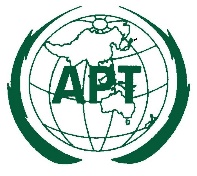 13th APT Policy and Regulation Forum for Pacific (PRFP-13)Virtual Meeting, 29 - 30 September 2020CONCEPT NOTEBackground/ContextMost of the Pacific countries share challenges and opportunities and its unique characteristics with sparely populated islands and expansive areas consisting of many remote islands. The common challenges include international connectivity, disaster management and climate change problem, etc. The policy and regulatory issues for telecommunication and ICT development faced by the Pacific are unique and requires its own platform to deal with issues.The APT Policy and Regulation Forum for Pacific (PRFP) is a significant platform to deal with unique issues faced by the Pacific countries and it has become a premium event to address common challenges in Telecommunication and ICT Development issues of the Pacific countries. The PRFP has been a successful discussion platform for APT members in the Pacific and the 43rd Session of the Management Committee of the APT approved to organize the 13th APT Policy and Regulation Forum for the Pacific (PRFP-13) in 2020. Due to the COVID-19 pandemic in 2020, it is very difficult to organize a physical meeting for the PRFP-13. The APT Secretariat in consultation with the Office Bearers of the PRFP decided to organize a virtual meeting for the PRFP-13 with specific focus on issues that are necessary and required for the Pacific including the issues related to COVID-19. The PRFP-13 will address various topics which are in line with the five Strategic Pillars of the Strategic Plan of the APT for 2018-2020 especially Connectivity, Innovation, and Trust Pillars. The PRFP-13 features overarching topics ranging from latest policy and regulation for the Pacific, connectivity, climate change and disaster management, and update on outcomes of the World Radiocommunication Conference 2019.Objectives The specific objectives for PRFP-13 are to:Update and discuss policy and regulation trends of the Pacific countriesShare experience on the lesson learned from the COVID-19 outbreak and to deliberate on policy and regulatory measures for post-COVID-19 eraAddress connectivity issues including international connectivity through submarine cable and satellite communications, last mile accessUpdate policy and regulation for managing climate change in the Pacific and share experience and lessons learnt from disaster management/climate change related projectsAddress major outcomes of ITU World Radio Conference 2019 that would impact to the Pacific Islands CountriesExpected outcomesThis time, the meeting is conducted as a virtual meeting due to the COVID-19 and number of sessions is limited for the current policy and regulatory issues including connectivity, climate change and disaster management and the outcome of WRC-19. The provisional agenda and tentative programme of the PRFP-13 are enclosed herewith and annexed to the concept note (See Annex A and B for more information).Specific outcomes include but not limited to:Identified key policy and regulatory concerns of Member countries in the PacificCommon challenges and lesson learned from the COVID-19 outbreak and policy and regulatory measure for post-COVID-19 era are identifiedEnhanced awareness of policy makers and regulators on policy and regulatory consideration for post-COVID-19 eraEnhanced understanding in various aspects such as policy and regulation and technology, and explore possible solutions on various topics of thematic sessions on Connectivity, Managing Disasters and Climate Change, and Outcomes of World Radiocommunication Conference 2019 (WRC-19)Timing The virtual meeting of the PRFP-13 will be a 2-day event from 29 to 30 September 2020 . The meeting will be organised via Zoom meeting platform from 9:00 AM – 12:00 PM (GMT+7).ParticipationAll APT Members, Associate Members, Affiliate Members, International/Regional Organizations, and eligible non-members can participate in the PRFP-13. Participants will be provided with Zoom meeting link, meeting ID and password. Participants shall logon to meeting URL at the designated time and date. In order to have proper audio experience during the meeting, participants should be equipped with headset containing speakers and microphone. Please follow the guidelines in attending online meeting provided in an Introduction to APT Zoom meeting document. Contact persons: Annex A 13th APT Policy and Regulation Forum for Pacific (PRFP-13)PROVISIONAL AGENDAOpeningAdoption of the AgendaOutcomes of the 43rd Session of the Management Committee of the APT relevant to PRFPImplementation Status of the Strategic Plan of the APT for 2018-2020Working Methods of PRFPRoundtable on Updates of Policy and Regulation in the PacificThematic Sessions:Connectivity in the Pacific Managing Disasters and Climate Changes in the Pacific Outcome of World Radiocommunication Conference 2019 (WRC-19) and Impacts on the PacificNomination of the Chairman and Vice-Chairmen of PRFPDate and Venue for PRFP-14Any other mattersClosingAnnex B13th APT Policy and Regulation Forum for Pacific (PRFP-13)Virtual Meeting, 29-30 September 2020Tentative ProgrammeAPT SecretariatMr. Pubate SatienpochProject Coordinator (Policy & Regulation)Ms. Supitcha ChansakProgramme Secretary Asia-Pacific Telecommunity (APT)12/49 Soi 5, Chaeng Watthana RoadBangkok 10210, ThailandTel: + 66 2 573 0044 Fax: +66 2 573 7479E-mail : aptpolicy@apt.int  TIMEPROGRAMMETuesday, 29 September 202009:00 – 09:15(UTC+7)Opening Welcome Address – Ms. Areewan Haorangsi, Secretary General of APTAddress – Chairman of PRFPGroup Photograph09:15 – 09:30(UTC+7)Session 1 – PlenaryAdoption of AgendaOutcomes of the 43rd Session of the Management Committee of the Asia-Pacific TelecommunityImplementation Status of the Strategic Plan of the APT for 2018-2020Working Methods of PRFP09:30  - 10:45 (UTC+7)Session 2 - Roundtable on Updates of Policy and Regulation in the PacificThe Roundtable will invite high-level policy makers and regulators from APT Member Administrations to share experience and exchange views on latest updates of policy and regulatory issues in the Pacific.COVID-19 impacts us globally and the Pacific is no exception. Panelists will be invited to also share lessons learned from the COVID-19 outbreak and the initiatives taken. It also provides an opportunity to address policy and regulatory measures for post-COVID-19 era . Moderator: (tbd);Updates of Policy and Regulation in the PacificLesson learned from COVID-19 pandemicPolicy and Regulatory measures for post-COVID-19Q&APanelists:High-level Policy Makers and Regulators from Member Administrations10:45 – 11:00 (UTC+7)Coffee/Tea Break11:00 – 12:15 (UTC+7)Session 3 : Connectivity in the PacificThis session discusses international connectivity through various submarine cable projects and satellite communications including new technologies of both technologies and their impacts. As many countries have different status and readiness to be connected, the session will highlight status of different countries and their choices for connectivity. It also discusses options for last mile connectivity that are reliable, affordable to ensure good quality of serviceModerator : (TBD)Topics : New Submarine Cable Projects, New Satellite Technologies and their impactsSituation/Readiness of Countries in the Pacific on ConnectivityLast Mile Connectivity for the PacificSpeakers:Members/Affiliate Members (TBC)Wednesday, 30 September 20209:00  - 10:15 (UTC+7)Session 4 : Managing Disaster and Climate Change in the Pacific  Disaster Management and Climate Change are essential issues in the Pacific as it is the highest disaster-prone region in the world. The session will update  information on policy and regulation for climate change, and share experiences and lessons from past and ongoing projects. It also informs the members of available technologies and how to apply them for disaster management.Moderator : (TBD)Topics:Policy and Regulation for Managing Climate Change in the PacificDisaster Management/Climate Change Related Project in the regionTechnologies for Disaster Management in the PacificRenewable Energy for Disaster Management in the PacificPanelists:Members / Associate Members in the Pacific (TBC)World Food Programme (TBC)Affiliate Members (TBC)10:15 – 10:30 (UTC+7)Coffee/Tea Break10:30  - 11:45 (UTC+7)Session 5 :  Outcome of World Radiocommunication Conference 2019 (WRC-19) and Impacts on the PacificThis session highlights the major outcomes of ITU World Radio Conferences 2019 which would impact to the Pacific Islands Countries. This session would intend to identify issues for future collaboration among Pacific Island Countries.  Moderator : (TBD)Topics : Outcomes of WRC-19 and its impacts Efficient way to manage national spectrum information Speakers:ITU (TBC)Mobile  Industry  (TBC)Satellite Industry  (TBC)APT Secretariat 11:45 – 12:15 (UTC+7)Session 6 : Plenary - Way Forward and ClosingNomination of Chairman and Vice-Chairmen of PRFPDate and Venue of PRFP-14Any other matters ClosingRemarks by Secretary General of the APTRemarks and closing by Chairman of PRFP